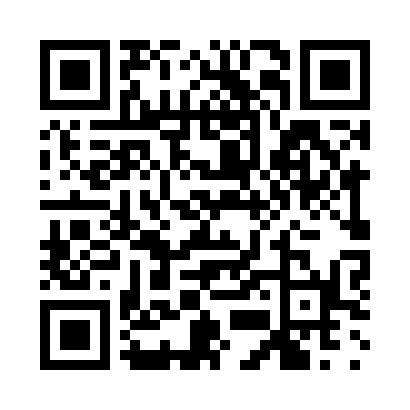 Ramadan times for Vea, SpainMon 11 Mar 2024 - Wed 10 Apr 2024High Latitude Method: Angle Based RulePrayer Calculation Method: Muslim World LeagueAsar Calculation Method: HanafiPrayer times provided by https://www.salahtimes.comDateDayFajrSuhurSunriseDhuhrAsrIftarMaghribIsha11Mon6:196:197:531:445:497:367:369:0512Tue6:176:177:511:445:507:387:389:0613Wed6:156:157:491:445:517:397:399:0714Thu6:136:137:471:435:527:407:409:0915Fri6:116:117:461:435:537:417:419:1016Sat6:106:107:441:435:547:427:429:1117Sun6:086:087:421:425:557:437:439:1218Mon6:066:067:401:425:567:457:459:1419Tue6:046:047:391:425:577:467:469:1520Wed6:026:027:371:425:587:477:479:1621Thu6:006:007:351:415:587:487:489:1822Fri5:585:587:331:415:597:497:499:1923Sat5:565:567:321:416:007:507:509:2024Sun5:545:547:301:406:017:527:529:2225Mon5:525:527:281:406:027:537:539:2326Tue5:505:507:261:406:037:547:549:2427Wed5:485:487:251:396:047:557:559:2628Thu5:465:467:231:396:047:567:569:2729Fri5:445:447:211:396:057:577:579:2830Sat5:425:427:191:396:067:597:599:3031Sun6:406:408:182:387:079:009:0010:311Mon6:386:388:162:387:089:019:0110:332Tue6:366:368:142:387:089:029:0210:343Wed6:346:348:122:377:099:039:0310:354Thu6:326:328:112:377:109:049:0410:375Fri6:306:308:092:377:119:059:0510:386Sat6:286:288:072:377:119:079:0710:407Sun6:266:268:062:367:129:089:0810:418Mon6:246:248:042:367:139:099:0910:439Tue6:226:228:022:367:149:109:1010:4410Wed6:206:208:002:357:159:119:1110:45